Rezultati Ankete za učitelje OŠ Breznički Hum o nastavi na daljinu (ispunilo 19 učitelja)1. Na pitanje kako se snalazim u nastavi na daljinu, vaši odgovori daju prosječnu ocjenu 4.26, pa možemo zaključiti da se uspješno snalazite.  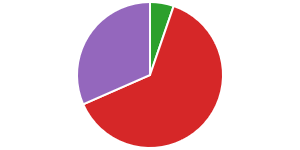 2. U radu vam najveće probleme zadaju (osim tehničkih poteškoća vezanih uz internetsku vezu i opremu): - na prvom mjestu - organizacija vremena budući da u jednom danu nemate dovoljno vremena za pripremu, izradu i slanje nastavnih materijala (materijali su raspršeni pa ih treba objediniti), za pregled učeničkih radova, slanje povratnih informacija i usmjeravanje na ispravljanje pogrešaka; sustav je opterećen pa ste prisiljeni biti dostupni cijele dane- neaktivni učenici i roditelji koji ne shvaćaju ozbiljno nastavu na daljinu, ne javljaju se u virtualne učionice ili se ne javljaju u zadanom roku, često su površni, treba ih često podsjećati i poticati na izvršavanje obaveza pa bi odjednom željeli riješiti sve propušteno, zato s njima treba češće i više komunicirati što opet zahtijeva više vremena i energije- pojedini učenici prepisuju zadatke jedni od drugih, nekima roditelji pišu zadaće pa ne možete vjerovati u samostalnost njihova rada- učenici se u virtualnim učionicama ne snalaze uvijek najbolje pa svoje radove ne šalju na dogovoreno mjesto, već morate sve pregledavati i tražiti, što opet zahtijeva više vremena- ne možete s učenicima nižih razreda komunicirati u virtualnim učionicama- snalaženje u IKT-tehnologijama.i   4. Rješenja za navedene probleme:- većinom ih uspijevate riješiti sami redovitim komuniciranjem s učenicima i roditeljima (od maila i poruke na Viberu i chatu do pojedinačnih i grupnih videopoziva), komuniciranjem s razrednicima i međusobno te komunikacijom sa stručnom službom- mogli bi se riješiti većom uključenošću i ozbiljnošću učenika i roditelja, a za nepraćenje nastave i neizvršavanje zadataka i obveza predlažete, osim bilježaka u e-dnevniku, i izricanje pedagoških mjera- predlažete dodatnu pomoć informatičara i stručne službe (i učiteljima i učenicima) oko izrade digitalnih materijala koji se najlakše učitavaju i otvaraju.i 6. U prosjeku, za nastavu na daljinu treba vam 9 – 10 sati (u odnosu na početnih 12 sati), zato 90 % smatra da im nastava na daljinu oduzima više vremena nego klasična nastava.Prednosti nastave na daljinu:- neki dosad manje aktivni učenici (tihi na satu) pozitivno su se istaknuli, tako sada veći broj učenika sudjeluje u radu i izvršava zadatke- nastava je istraživačka, učenici postaju samostalniji i odgovorni za svoje učenje: više uče sami, sami vježbaju i ponavljaju (zajedničko vježbanje i ponavljanje, kada su mnogi samo čekali gotova rješenja, sada moraju odraditi sami), tj. moraju se sami više potruditi pa su i njihovi uradci, većinom, kvalitetniji- lakše se postiže individualni pristup svakom učeniku jer se lakše individualno komunicira- roditelji su više uključeni u praćenje nastave i rad učenika, dobivaju bržu povratnu informaciju od učitelja- nema problema s disciplinom - nije prekinut kontinuitet nastave-  učenici sami organiziraju vrijeme učenja, mogu pregledavati materijale i objavljivati zadatke tijekom cijeloga dana- sam rad od kuće za učitelje ima prednosti budući da radno vrijeme nije fiksno i nema putovanja.Nedostatci nastave na daljinu:- nema neposrednog socijalnog kontakta s učenicima i roditeljima- nemogućnost odrađivanja praktičnog dijela nastave- stalna dostupnost učenicima i roditeljima- neki učenici imaju tehničkih poteškoća i nemaju potrebne uvjete za rad od kuće, a neki se ne snalaze s online nastavom i digitalnim materijalima - vjerodostojnost učeničkih uradaka- nema baze podataka za generiranje zadataka- previše vremena za računalom.9. U vezi podrške u radu, 60 % ne treba nikakvu pomoć u radu, 30 %  se izjasnilo da bi dobro došla pomoć u motiviranju i praćenju učenika i tehnička pomoć, dok bi 10 % vas, uz navedeno, trebalo i psihološku pomoć.10. i 11. Zadovoljni ste radom stručne službe , smatrate da stručna služba pomaže razgovorom i savjetima s vama, učenicima i roditeljima. Predlažete da pokušamo savjetovati učenike kako da se organiziraju u radu općenito te im pomoći praktičnim savjetima oko predaje radova, kao i da nastavimo pratiti u radu učenike koji posustaju te da pokrenemo izricanje adekvatnih mjera za nepoštivanje pravila, neizvršavanje dužnosti i općenito neaktivnost u nastavi na daljinu.12. Iz ankete je vidljivo da uspjeli uspostaviti uspješnu komunikaciju s učenicima s teškoćama, uspijevate im pripremiti sadržaje tako što češće s njima komunicirate (od chata, poruke, poziva do videopoziva), odgovarate na dodatna pitanja, maksimalno im prilagođavate sadržaje i zadatke i uspijevate im se više posvetiti nego u klasičnoj nastavi. Takav pristup daje rezultate pa su učenici s teškoćama uz ovakav način rada, većinom, uspješniji i bolje napreduju.13. Vaši prijedlozi za unapređenje rada u didaktičko–metodičkom smislu:- upotreba alata koji će nastavu učiniti pristupačnijom te češće snimanje video uputa i pojašnjenja dijelova sadržaja, izrađivanje online kvizova u alatima, samostalno izrađivanje pisanih ispita za nastavu na daljinu, stoga predlažete i usavršavanja na tu temu („trenutno radimo na temelju iskustva po osjećaju i instinktu“) - uvođenje manjih projekata, uz više istraživačke nastave- određivanje vremenskog termina za kontakt s učenicima i roditeljima radi bolje organizacije radnog vremena učitelja- održavanje online konzultacija jednom tjedno, u vrijeme nastavnog sata prema rasporedu (preko ZOOM aplikacije)- otvaranje virtualnih učionica za niše razrede predlažem radi lakše komunikacije- poraditi na načelima i metodama vrednovanja u virtualnom okruženju.Vaši dodatni prijedlozi i komentariPokazalo se najjednostavnijim za učenike i mene kada učenici svoj uradak fotografiraju i prilože zajedno s naslovom, datumom.Sretno svima jer smo pioniri u ovim vremenima. Sretno svima.Smatram da smo se svi, s obzirom na uvjete, jako dobro snašli u ovoj online nastavi.Bilo bi lijepo kada bismo se početkom lipnja vratili na uobičajenu nastavu jer, unatoč prednostima virtualne nastave, ne može se mjeriti sa ,,živom riječju" učenika, učitelja, kolega.Obzirom na slušno usvajanje gradiva iz engleskog jezika, nedostaje mi izravna komunikacija s učenicima nižih razreda. Mislim da bi i oni trebali imati virtualne učionice - barem za strane jezike.Za kraj – vaša ocjena nastave na daljinu u našoj školi  u prosjeku daje 4.05! 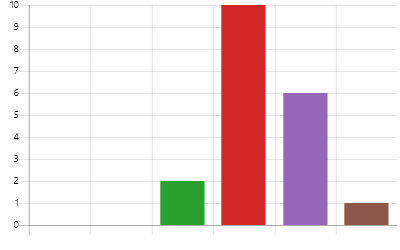 